    Digital camera – Photo files and folders1   Create and name a new folder for your photo files2   Find the photo files on your camera then copy and paste them to a memory stick3   View your photos as a slide show4  Organise photos: name, rotate, delete5   Edit your photos with Windows Live Photo Gallery6   Upload your photos to Photobox and buy prints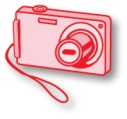     Digital camera - Photo files and folders1   Create and name a new folder for your photo files2   Find the photo files on your camera then copy and paste them to a memory stick3   View your photos as a slide show4  Organise photos: name, rotate, delete5   Edit your photos with Windows Live Photo Gallery6   Upload your photos to Photobox and buy prints    Digital camera - Photo files and folders1   Create and name a new folder for your photo files2   Find the photo files on your camera then copy and paste them to a memory stick3   View your photos as a slide show4  Organise photos: name, rotate, delete5   Edit your photos with Windows Live Photo Gallery6   Upload your photos to Photobox and buy prints    Digital camera - Photo files and folders1   Create and name a new folder for your photo files2   Find the photo files on your camera then copy and paste them to a memory stick3   View your photos as a slide show4  Organise photos: name, rotate, delete5   Edit your photos with Windows Live Photo Gallery6   Upload your photos to Photobox and buy prints    Digital camera - Photo files and folders1   Create and name a new folder for your photo files2   Find the photo files on your camera then copy and paste them to a memory stick3   View your photos as a slide show4  Organise photos: name, rotate, delete5   Edit your photos with Windows Live Photo Gallery6   Upload your photos to Photobox and buy prints    Digital camera - Photo files and folders1   Create and name a new folder for your photo files2   Find the photo files on your camera then copy and paste them to a memory stick3   View your photos as a slide show4  Organise photos: name, rotate, delete5   Edit your photos with Windows Live Photo Gallery6   Upload your photos to Photobox and buy prints    Digital camera - Photo files and folders1   Create and name a new folder for your photo files2   Find the photo files on your camera then copy and paste them to a memory stick3   View your photos as a slide show4  Organise photos: name, rotate, delete5   Edit your photos with Windows Live Photo Gallery6   Upload your photos to Photobox and buy prints    Digital camera - Photo files and folders1   Create and name a new folder for your photo files2   Find the photo files on your camera then copy and paste them to a memory stick3   View your photos as a slide show4  Organise photos: name, rotate, delete5   Edit your photos with Windows Live Photo Gallery6   Upload your photos to Photobox and buy prints    Digital camera - Photo files and folders1   Create and name a new folder for your photo files2   Find the photo files on your camera then copy and paste them to a memory stick3   View your photos as a slide show4  Organise photos: name, rotate, delete5   Edit your photos with Windows Live Photo Gallery6   Upload your photos to Photobox and buy prints    Digital camera - Photo files and folders1   Create and name a new folder for your photo files2   Find the photo files on your camera then copy and paste them to a memory stick3   View your photos as a slide show4  Organise photos: name, rotate, delete5   Edit your photos with Windows Live Photo Gallery6   Upload your photos to Photobox and buy prints    Digital camera - Photo files and folders1   Create and name a new folder for your photo files2   Find the photo files on your camera then copy and paste them to a memory stick3   View your photos as a slide show4  Organise photos: name, rotate, delete5   Edit your photos with Windows Live Photo Gallery6   Upload your photos to Photobox and buy prints    Digital camera - Photo files and folders1   Create and name a new folder for your photo files2   Find the photo files on your camera then copy and paste them to a memory stick3   View your photos as a slide show4  Organise photos: name, rotate, delete5   Edit your photos with Windows Live Photo Gallery6   Upload your photos to Photobox and buy prints    Digital camera - Photo files and folders1   Create and name a new folder for your photo files2   Find the photo files on your camera then copy and paste them to a memory stick3   View your photos as a slide show4  Organise photos: name, rotate, delete5   Edit your photos with Windows Live Photo Gallery6   Upload your photos to Photobox and buy prints    Digital camera - Photo files and folders1   Create and name a new folder for your photo files2   Find the photo files on your camera then copy and paste them to a memory stick3   View your photos as a slide show4  Organise photos: name, rotate, delete5   Edit your photos with Windows Live Photo Gallery6   Upload your photos to Photobox and buy prints    Digital camera - Photo files and folders1   Create and name a new folder for your photo files2   Find the photo files on your camera then copy and paste them to a memory stick3   View your photos as a slide show4  Organise photos: name, rotate, delete5   Edit your photos with Windows Live Photo Gallery6   Upload your photos to Photobox and buy prints    Digital camera - Photo files and folders1   Create and name a new folder for your photo files2   Find the photo files on your camera then copy and paste them to a memory stick3   View your photos as a slide show4  Organise photos: name, rotate, delete5   Edit your photos with Windows Live Photo Gallery6   Upload your photos to Photobox and buy prints    Digital camera - Photo files and folders1   Create and name a new folder for your photo files2   Find the photo files on your camera then copy and paste them to a memory stick3   View your photos as a slide show4  Organise photos: name, rotate, delete5   Edit your photos with Windows Live Photo Gallery6   Upload your photos to Photobox and buy prints    Digital camera - Photo files and folders1   Create and name a new folder for your photo files2   Find the photo files on your camera then copy and paste them to a memory stick3   View your photos as a slide show4  Organise photos: name, rotate, delete5   Edit your photos with Windows Live Photo Gallery6   Upload your photos to Photobox and buy prints    Digital camera - Photo files and folders1   Create and name a new folder for your photo files2   Find the photo files on your camera then copy and paste them to a memory stick3   View your photos as a slide show4  Organise photos: name, rotate, delete5   Edit your photos with Windows Live Photo Gallery6   Upload your photos to Photobox and buy prints    Digital camera - Photo files and folders1   Create and name a new folder for your photo files2   Find the photo files on your camera then copy and paste them to a memory stick3   View your photos as a slide show4  Organise photos: name, rotate, delete5   Edit your photos with Windows Live Photo Gallery6   Upload your photos to Photobox and buy prints    Digital camera - Photo files and folders1   Create and name a new folder for your photo files2   Find the photo files on your camera then copy and paste them to a memory stick3   View your photos as a slide show4  Organise photos: name, rotate, delete5   Edit your photos with Windows Live Photo Gallery6   Upload your photos to Photobox and buy prints    Digital camera - Photo files and folders1   Create and name a new folder for your photo files2   Find the photo files on your camera then copy and paste them to a memory stick3   View your photos as a slide show4  Organise photos: name, rotate, delete5   Edit your photos with Windows Live Photo Gallery6   Upload your photos to Photobox and buy prints    Digital camera - Photo files and folders1   Create and name a new folder for your photo files2   Find the photo files on your camera then copy and paste them to a memory stick3   View your photos as a slide show4  Organise photos: name, rotate, delete5   Edit your photos with Windows Live Photo Gallery6   Upload your photos to Photobox and buy prints    Digital camera - Photo files and folders1   Create and name a new folder for your photo files2   Find the photo files on your camera then copy and paste them to a memory stick3   View your photos as a slide show4  Organise photos: name, rotate, delete5   Edit your photos with Windows Live Photo Gallery6   Upload your photos to Photobox and buy prints